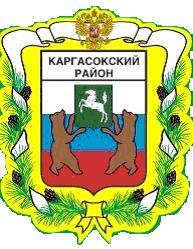 МУНИЦИПАЛЬНОЕ ОБРАЗОВАНИЕ «Каргасокский район»ТОМСКАЯ ОБЛАСТЬАДМИНИСТРАЦИЯ КАРГАСОКСКОГО РАЙОНА11.12.2018                                                                                                                № 217-зс. КаргасокАдминистрация Каргасокского района постановляет:Глава Каргасокского района         	          	                                          А.П. АщеуловУТВЕРЖДЕНпостановлением Администрации Каргасокского районаот 11.12.2018 № 217 -зПриложение Перечень земельных участков, планируемых к предоставлению в очередном 2018 году гражданам, имеющим согласно законодательству право на внеочередное или первоочередное получение земельных участков для индивидуального жилищного строительства, а также гражданам из числа категорий, перечисленных в части 1 статьи 7 Закона Томской области от 09.07.2015 года №100-ОЗ «О земельных отношениях в Томской области», имеющим право на получение земельных участков для индивидуального жилищного строительства с последующим предоставлением в собственность бесплатноПОСТАНОВЛЕНИЕО внесении изменений в постановление Администрации Каргасокского района от 20.12.2017 года № 139-з «Об утверждения перечня земельных участков, планируемых к предоставлению в очередном году льготным категориям граждан»В целях реализации Закона Томской области от 09.07.2015 N 100-ОЗ «О земельных отношениях в Томской области», на основании Устава муниципального образования «Каргасокский район»В целях реализации Закона Томской области от 09.07.2015 N 100-ОЗ «О земельных отношениях в Томской области», на основании Устава муниципального образования «Каргасокский район»1. Приложение к постановлению Администрации Каргасокского района от 20.12.2017 года № 139-з «Об утверждения перечня земельных участков, планируемых к предоставлению в очередном году льготным категориям граждан» утвердить в новой редакции согласно приложению к настоящему постановлению. 2. Настоящее постановление вступает в силу со дня его официального опубликования (обнародования) в установленном порядке.М.В. Кирин8 (38253) 21809№Кадастровый номерАдрес (местонахождение) Площадь, кв.м.170:06:0101004:2478Томская обл., р-н Каргасокский, с. Каргасок, ул. Центральная, 501234270:06:0101004:2477Томская обл., р-н Каргасокский, с. Каргасок, ул. Центральная, 521535370:06:0101004:2479Томская обл., р-н Каргасокский, с. Каргасок, ул. Центральная, 541344470:06:0101004:2482Томская обл., р-н Каргасокский, с. Каргасок, пер. Радужный, 301369570:06:0101004:2480Томская обл., р-н Каргасокский, с. Каргасок, пер. Радужный, 321279670:06:0101004:2481Томская обл., р-н Каргасокский, с. Каргасок, пер. Радужный, 341243